ул.О. Дорджиева, 23, п.Южный, Городовиковский район, Республика Калмыкия, 359065, (84731)  т. 98-3-24, e-mail:admyuzh@yandex.ruРЕШЕНИЕ Собрания депутатов Южненского сельского муниципального образования Республики Калмыкия31 октября 2017г.                        п. Южный                                                   № 38                                                                                                                                                                                          Об избрании  Главы  Южненского сельского муниципального образования Республики Калмыкия (ахлачи)                 В соответствии с пунктом 2 статьи 36 Федерального закона от 6 октября 2003 года N 131-ФЗ "Об общих принципах организации местного самоуправления в Российской Федерации", статьей 28 Устава Южненского сельского муниципального образования  Республики Калмыкия, Собрание депутатов Южненского сельского муниципального образования Республики Калмыкиярешило:1. Избрать Главой   Южненского сельского муниципального образования Республики Калмыкия (ахлачи)  Амарханову Эльзу Доржиновну.2. Глава муниципального образования (ахлачи) – высшее должностное лицо муниципального образования, осуществляет свою деятельность на постоянной основе, возглавляет администрацию муниципального образования.3.  Председателю   Собрания депутатов Южненского сельского муниципального  образования Республики Калмыкия  Демкиной Л.Н.  заключить контракт с  Главой Южненского сельского муниципального образования Республики Калмыкия (ахлачи) Амархановой Э.Д.4.   Настоящее решение вступает в силу с момента его подписания и подлежит официальному обнародованию (опубликованию) и размещению на официальном  сайте муниципального образования.Председатель Собрания депутатовЮжненского сельского муниципального образования Республики Калмыкия                                                     Л.Н.ДемкинаСобрание депутатов Южненского сельского муниципального образованияРеспублики Калмыкия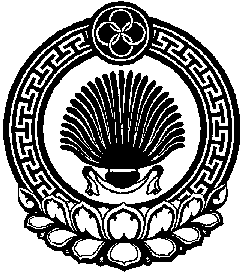 Хальмг ТанhчинЮжненск селана муниципальн  бурдэцин депутатнрин хург